Викторина « Хочу все знать!»1. Счастливая монетка Скруджа была достоинством1 доллар50 центов20 центов10 центов2. Нет ли среди героев фильма “Красная шапочка” кого-то лишнего?ЗвездочётОхотникМельникВолк3. У человека ... зуба.333231244. Все эти города находятся в Европе. Так ли это? Нет ли здесь города, который не находится в Европе?ЛондонПарижРимЛос-Анжелес5. Есть ли среди авторов тот, кто написал произведение “Мойдодыр”?КрыловМаршакМихалковЧуковский6. Если вы смотрели фильм “12 месяцев”, то без труда ответите, какой из месяцев был самый молодой.ЯнварьАпрельИюльДекабрь7. Все эти герои из фильма “Приключения Электроника”. Нет ли здесь лишнего героя?ГусевСыроежкинЧижиковКукушкина8. Иван-дурак должен был искупаться в трёх котлах. В каких и в какой последовательности?9. В какой последовательности расположены цвета радуги?жёлтыйоранжевыйзелёный10. В какой последовательности расположены знаки Зодиака?ОвенТелецРакБлизнецы11. Колобок встретил на своем пути сначала Зайца, потом Волка и Медведя. Так ли это?А теперь отгадайте кроссвордПо горизонтали:4. Звенит и цветёт.6. Делает из воды снег и лёд.7. Ваше любимое время года, когда у вас большие каникулы.8. Насекомое, которое “пьёт” кровь.9. Жидкость, без которой не может жить ни одно существо.По вертикали:1. Серая, с хвостом, боится всего.2. Место произрастания пшеницы.3. Самое большое животное в океане.4. Мама Милки Уэй.5. Мама жеребёнка.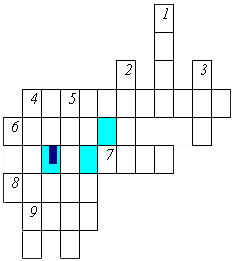 